Акция #георгиевскаяленточка  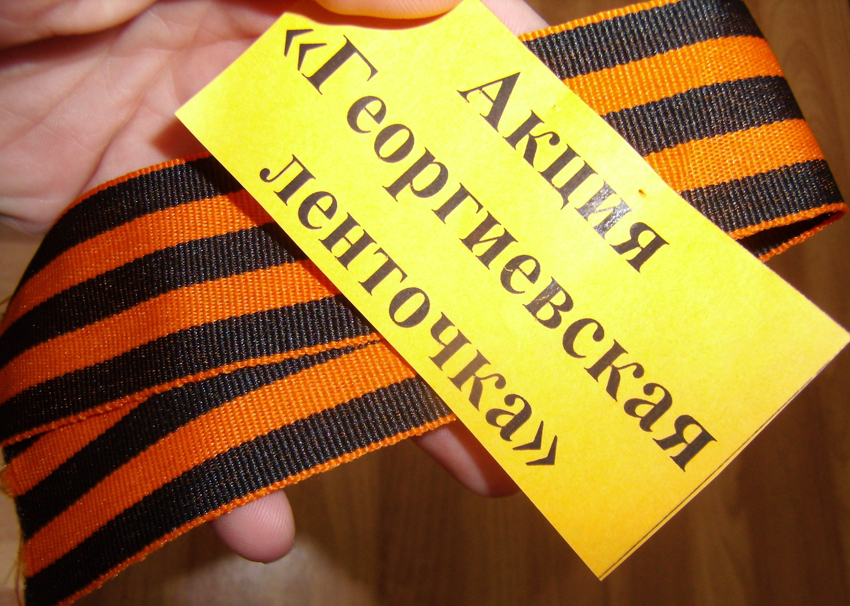 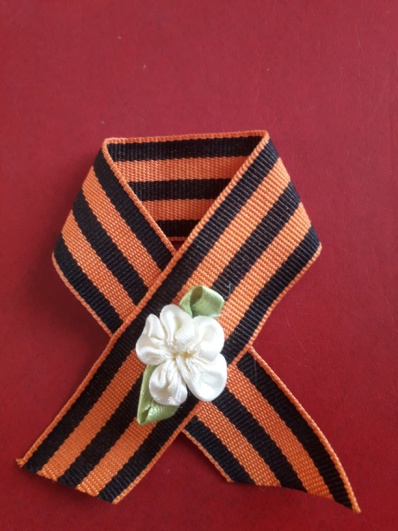 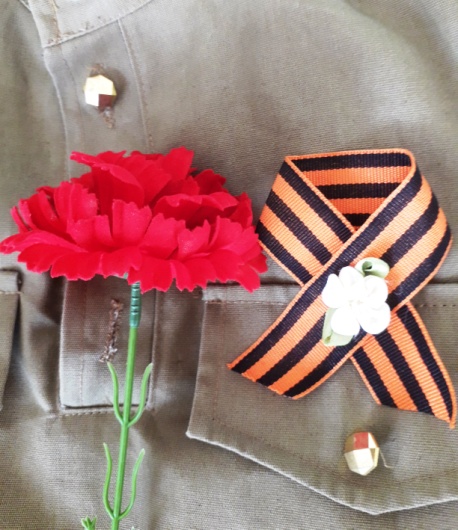 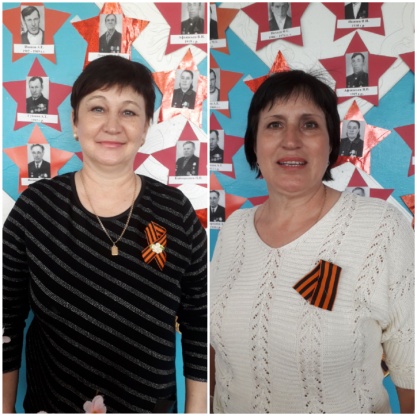 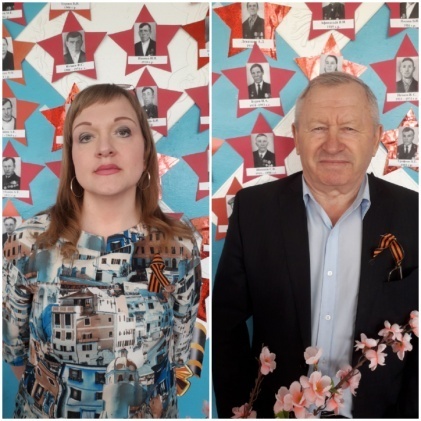 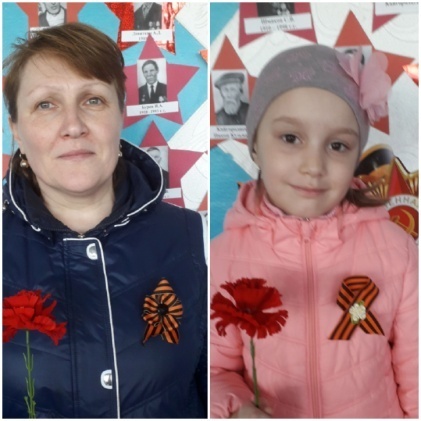 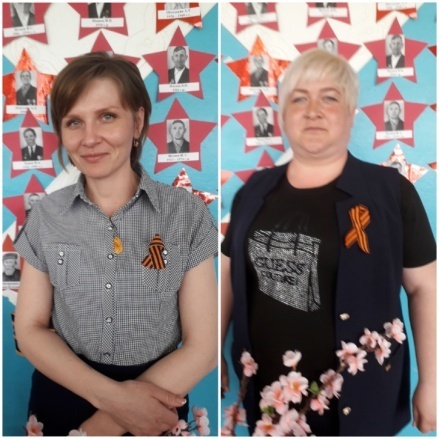 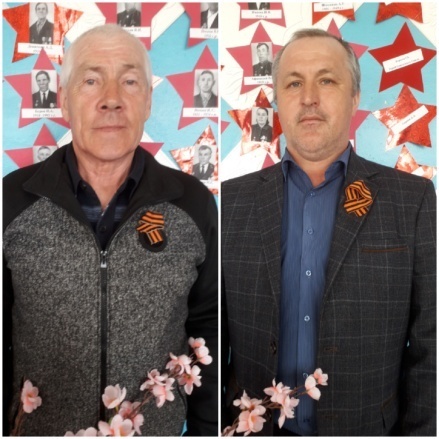 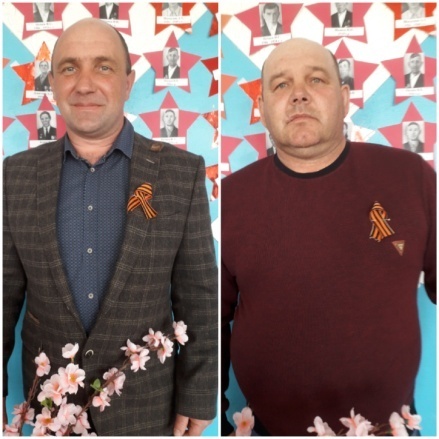 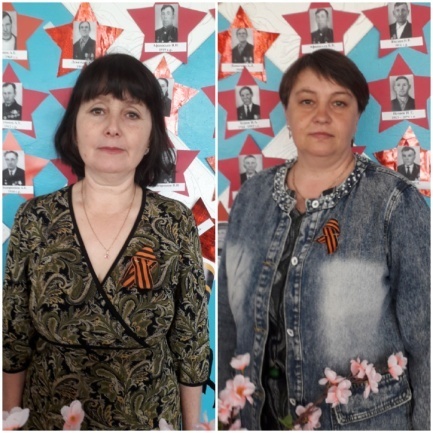 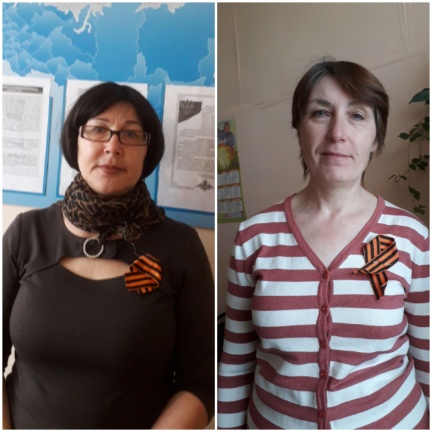 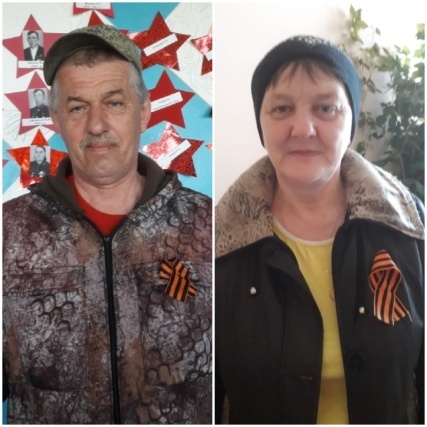 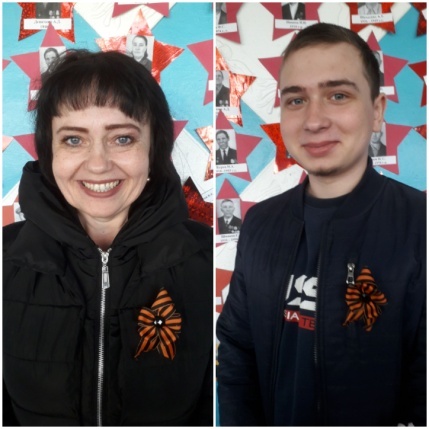 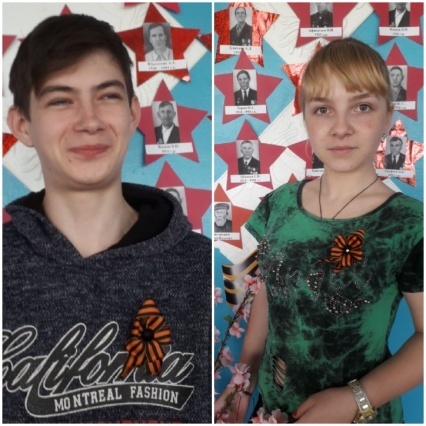 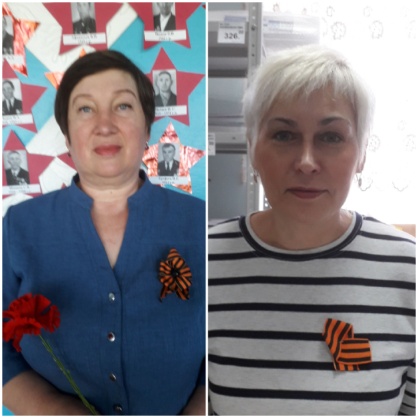 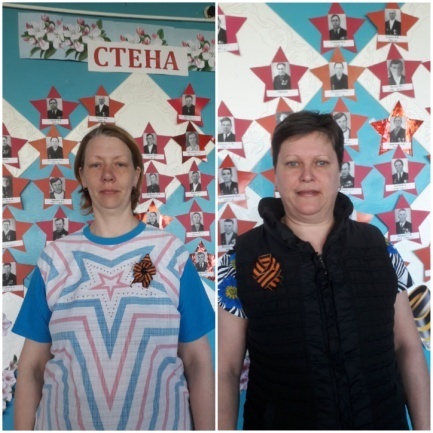 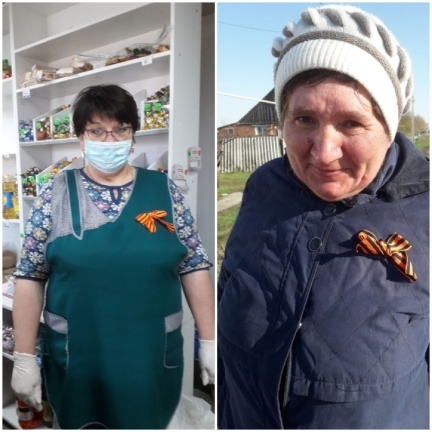 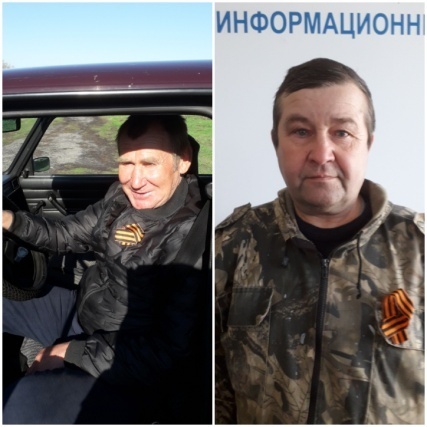 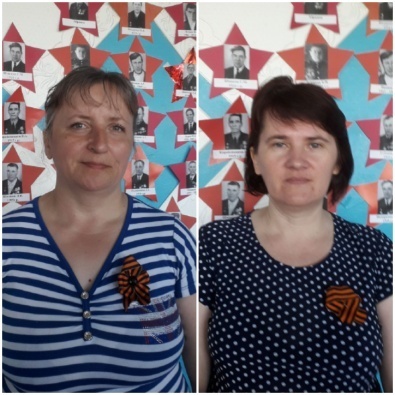 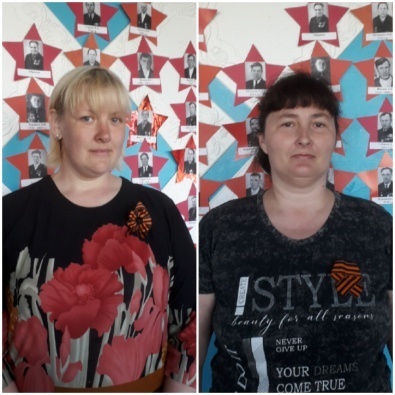 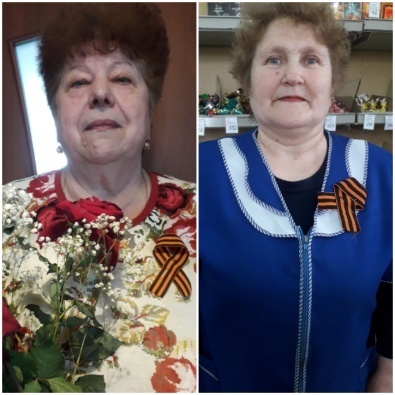 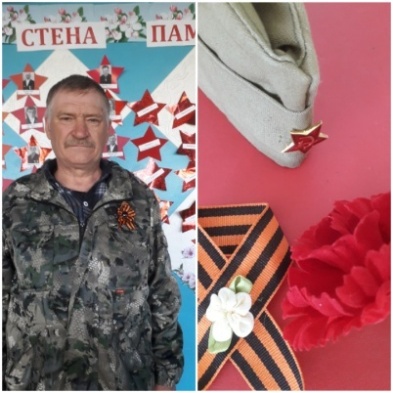 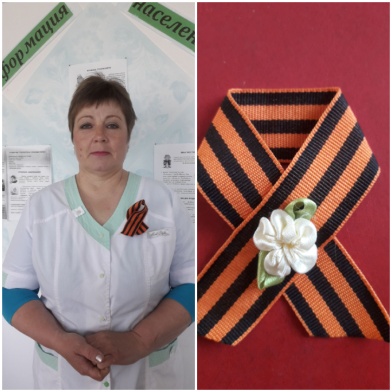 